THE GOSPEL OF JOHN: John 6:41-51Thinking back on this week’s sermon, was there anything you heard for the first time or that caught your attention, challenged, or confused you? While we don’t want to have bad attitudes, some grumbling can be about legitimate concerns.  What are some principles by which we can voice complaints in a healthy and productive way?In verse 44 Jesus says, “No one can come to me unless the Father who sent me draws him.”  What impact does this have on your motivation and confidence as you share your faith?From verse 44, is it God’s fault that some are not saved and suffer eternally?  Why or why not?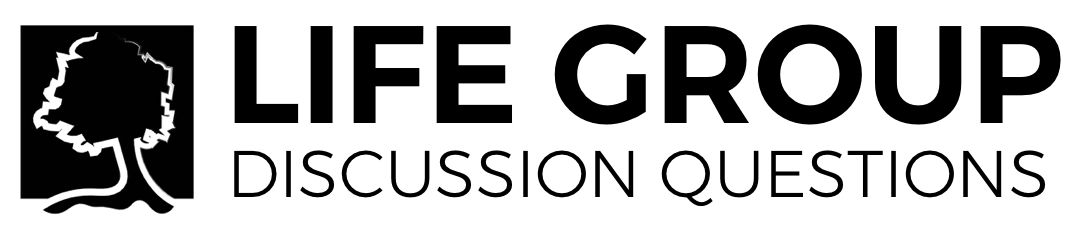 Verse 45 tells us that everyone who has heard and learned from the Father comes to Christ.  If this is so, then why weren’t the Jews, who learned from the Father in the Old Testament, believers?If, aside from the special calling of God, no one can come to Christ, then why did Jesus perform miracles? In verse 47 Jesus says, “he who believes has eternal life.”  What aspects of “eternal life” do believers have now, compared to when their earthly bodies die?